26. SRAZ OBCÍ BUKOVANY 2019PROPOZICE K TURNAJI V NOHEJBALEPravidla soutěže: Turnaj předpokládá 6 družstevTříčlenná družstva budou rozdělena do dvou skupinVe skupinkách se hraje systém každý s každýmVítězové skupin se utkají ve finále o celkové vítězství, které pak určí pořadí ostatních družstev. Utkání ve skupinkách se hrají na dva sety (10 míčů). Finálové utkání se hraje na 3 vítězné setyDílčí pravidla se určí při losování turnaje. Sraz družstev nejpozději v …………….. hod. u tělocvičny ZŠ Bukovany 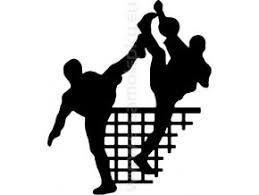 26. SRAZ OBCÍ BUKOVANY 2019PROPOZICE K TURNAJI V PETANGUEPravidla soutěže: Hrát bude 2 členné družstvo (může být smíšené)Každý člen bude hrát se 3mi koulemi (družstvo si může přinést své koule)Hraje se systémem „každý s každým“Jedna vítězná hra = 1 bodJeden zápas na 3 vítězné body (tj. max. 5 her na 1 zápas)Jedna hra na 1. nejbližší kouli s obou družstev k džeku, při rovnosti rozhodují další nejbližší koule.Sraz družstev nejpozději v …………….. hod. u tělocvičny ZŠ Bukovany 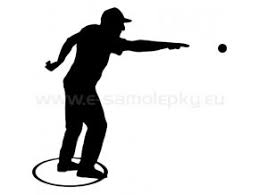 26. SRAZ OBCÍ BUKOVANY 2019PROPOZICE K TURNAJI VE STOLNÍM TENISEPravidla: Turnaj předpokládá 6 družstevDružstva budou trojčlenná (složení libovolné 2muži a 1ženy)V každé skupině se družstva utkají systémem „každý s každým“.Utkání ve skupinách se hrají na 2 vítězné sety (11 míčků)Další systém zápasů a pravidel se určí při losování turnajeSraz družstev nejpozději v …………….. hod. v tělocvičně ZŠ Bukovany 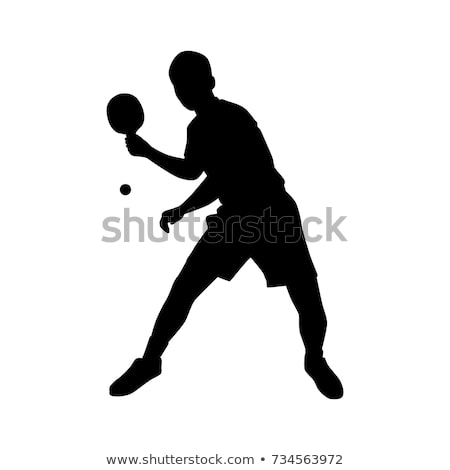 26. SRAZ OBCÍ BUKOVANY 2019PROPOZICE K TURNAJI V PŘEHAZOVANÁ ŽENPravidla: Turnaj předpokládá účast 6ti družstevDružstvo tvoří 6 hráček + libovolné střídáníDružstva budou rozdělena do dvou skupinVe skupinách se hraje systémem každý s každýmVítězové skupin se utkají ve finále o celkové vítězství, které učí pořadí ostatních družstevUtkání ve skupinách se hrají na dva vítězné sety (15 bodů)Finálové utkání se hraje na dva vítězné sety (21 bodů)Dílčí pravidla se určí při losování turnaje. Sraz družstev nejpozději v …………….. hod. u tělocvičny ZŠ Bukovany 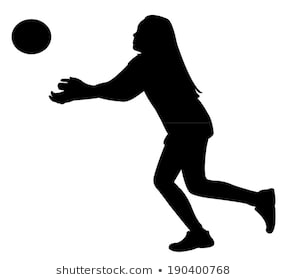 26. SRAZ OBCÍ BUKOVANY 2019PROPOZICE K TURNAJI V MALÉ KOPANÉPravidla: Turnaj se hraje dle platných řádů a předpisů ČMFSTurnaj bude rozlosován do dvou skupin „každý s každým“ Každé družstvo hraje systémem 5+1Posuzování přestupků – ŽK + ŽK = ČK v jednom utkání = stop na jedno utkáníHrací doba:  2x 15 minut, s 5´přestávkouStřídání hráčů: libovolné, každé střídání je nutno nahlásit rozhodčímuV případě nerozhodného výsledku rozhodují pokutové kopy V případě stejného počtu bodů rozhoduje počet vstřelených branekPřípadné námitky a protesty bude řešit hlavní pořadatelHlavní pořadatel si vyhrazuje právo v případě nepředvídaných okolností posunout začátky utkání dle potřeby turnaje. Každý tým má svůj vlastní dresy x rozlišovákySraz družstev nejpozději v …………….. hod. na hlavním fotbalovém hřišti TJ Baník Bukovany 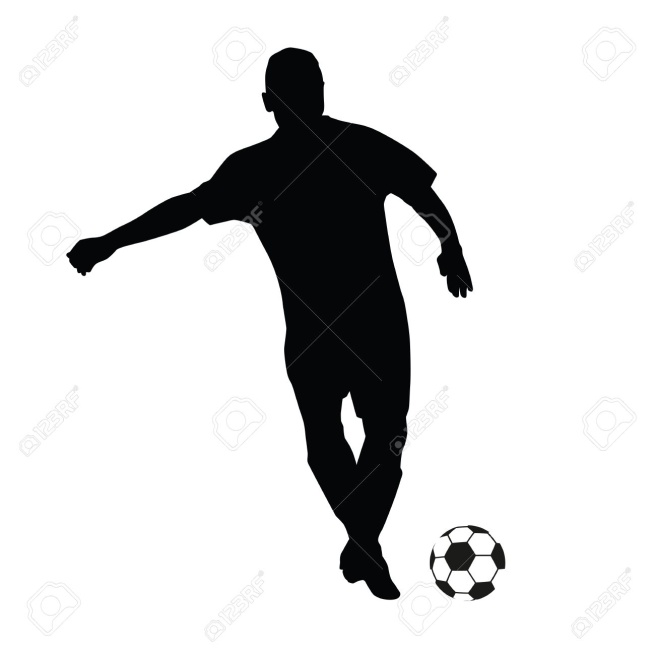 26. SRAZ OBCÍ BUKOVANY 2019PROPOZICE K DISCIPLÍNĚ PŘETAHOVÁNÍM LANEMPravidla:Přetahovat se budou celá družstva systémem každý s každým.Počet členů v družstvu max.5Na laně budou tři značky Středový praporek, který určuje vyhrávající družstvoDvě značky ohraničující možnost držení lanaVyhrává družstvo, které přetáhne středový praporek na svou vyznačenou stranu. Výhrou získává 1 body. Hraje se na dva vítězné body Všichni soutěžící musí být otočeni čelem ke středu, musí stát na nohouSoutěžící nesmí: upravovat lano (suky, omotání kolem těla, ruky aj..)  Soutěžící může používat rukavice. Při rovnosti bodů rozhoduje vzájemné utkáníSraz družstev nejpozději v …………….. hod. na hlavním fotbalovém hřišti TJ Baník Bukovany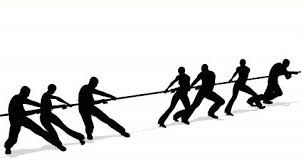 